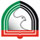 Reviewing Journals and MagazinesLook at a copy of an academic journal and a magazine.Tick the box to answer the questions:JournalMagazineIs the publication about one main topic?Does the publication include many topics?Is the information current (today, this week, or this month)?Does it contain advertising?Does it have colored photos or images?Does it include graphs or statistics?Do articles in the publication have an author?Is the publication designed mainly to entertain?Is the publication designed mainly to inform or educate?Do articles in the publication have any references or a bibliography at the end?